休会届						　　　記入日　　　年　　月　　日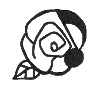 茨木市音楽芸術協会専門：氏名：　　　　年度より休会します。理由：　　　　年度より休会します。理由：メールアドレス：メールアドレス：